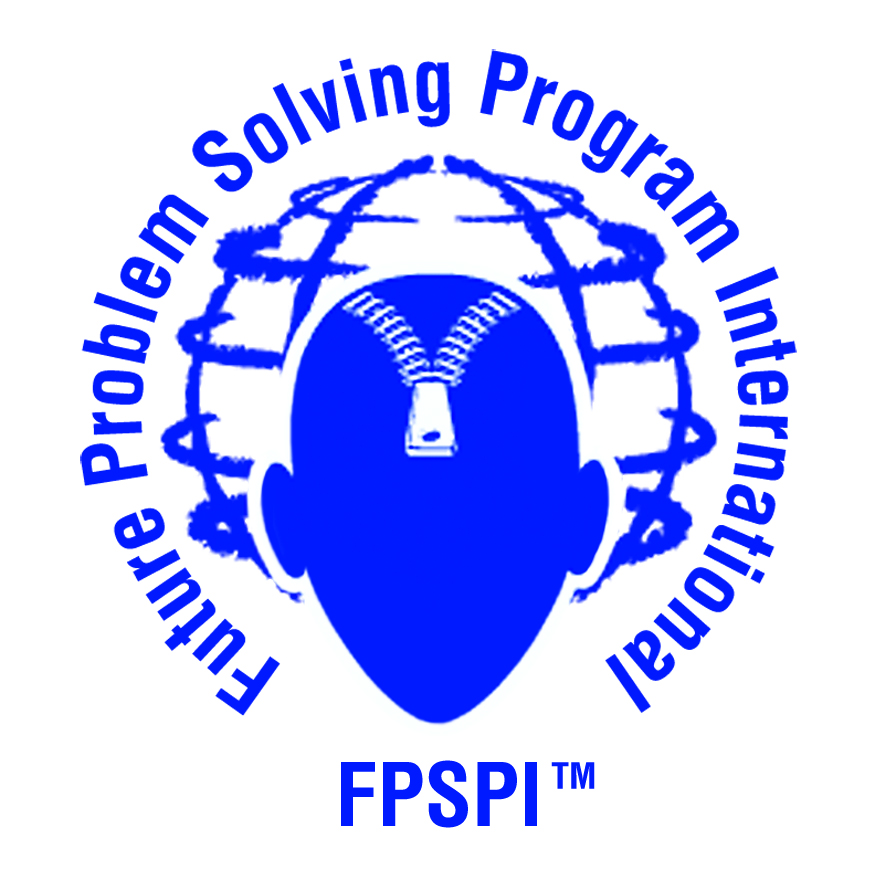 Submit one form for each coach. Register only one school per form. E-mail this form to sandyhortonFPS@bellsouth.net 		WEBSITE: www.nc-fps.orgMake registration checks out to NC FPS and mail to the following address:Sandy Horton, Affiliate Director, NC FPS8133 NC 181Newland, NC 28657						School and Home InformationSchool and Home InformationSchool and Home InformationSchool and Home InformationSchool and Home InformationSchool and Home InformationSchool and Home InformationSchool and Home InformationSchool and Home InformationCoach & School:Coach’s NameCoach’s NameCoach’s NameCoach’s NameSchool NameSchool NameSchool NameSchool NameInfo & Evaluation Mailing Address:	                  Street Address	                  Street Address	                  Street Address	                  Street Address	                  Street Address	                   City                                                            	                   City                                                            	                   City                                                            StateStateZip CodeZip Code      County      CountySchool Phone:(         )(         )Home Phone:Home Phone:Home Phone:(         )(         )(         )Coach’s HomeE-mail:School E-mail for Teacher Coach:Coach’s Home Address:Street AddressStreet AddressStreet AddressStreet AddressStreet AddressStreet AddressStreet AddressStreet AddressCityStateStateZip CodeZip CodeZip CodeZip CodeSchool Address (if different from mailing addressStreet AddressStreet AddressStreet AddressStreet AddressStreet AddressStreet AddressStreet AddressStreet AddressCityStateStateZip CodeZip CodeZip CodeZip CodeZip CodeDivision (Indicate number of teams [2-15 students per team] you are registering in each division):Division (Indicate number of teams [2-15 students per team] you are registering in each division):Division (Indicate number of teams [2-15 students per team] you are registering in each division):Division (Indicate number of teams [2-15 students per team] you are registering in each division):Division (Indicate number of teams [2-15 students per team] you are registering in each division):Division (Indicate number of teams [2-15 students per team] you are registering in each division):Division (Indicate number of teams [2-15 students per team] you are registering in each division):Division (Indicate number of teams [2-15 students per team] you are registering in each division):Division (Indicate number of teams [2-15 students per team] you are registering in each division):Junior team(s)                                                             (Grades 4-6)                                                             (Grades 4-6) Middle team(s)(Grades 7-9) (Grades 7-9) Senior Team(s) (Grades 10-12) (Grades 10-12) TOTAL # OF TEAMS:TOTAL COST @ $120 per TEAM$$Registration for new teams closes February 2, 2013Registration for new teams closes February 2, 2013Registration for new teams closes February 2, 2013Registration for new teams closes February 2, 2013Registration for new teams closes February 2, 2013Registration for new teams closes February 2, 2013Registration for new teams closes February 2, 2013Registration for new teams closes February 2, 2013Registration for new teams closes February 2, 2013Complete this form and e-mail to NC FPS Affiliate Director at sandyhortonFPS@bellsouth.net  Complete this form and e-mail to NC FPS Affiliate Director at sandyhortonFPS@bellsouth.net  Complete this form and e-mail to NC FPS Affiliate Director at sandyhortonFPS@bellsouth.net  Complete this form and e-mail to NC FPS Affiliate Director at sandyhortonFPS@bellsouth.net  Complete this form and e-mail to NC FPS Affiliate Director at sandyhortonFPS@bellsouth.net  Complete this form and e-mail to NC FPS Affiliate Director at sandyhortonFPS@bellsouth.net  Complete this form and e-mail to NC FPS Affiliate Director at sandyhortonFPS@bellsouth.net  Complete this form and e-mail to NC FPS Affiliate Director at sandyhortonFPS@bellsouth.net  Complete this form and e-mail to NC FPS Affiliate Director at sandyhortonFPS@bellsouth.net  